										September 27, 2016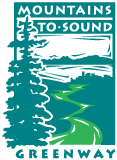 Dear Biodiversity Student and Parent/Guardian;Our Biodiversity students will have the opportunity to act as “Scientists in the Field” by conducting a field study and stewardship project at Lake Sammamish State Park.  “Mountains to Sound Greenway” educators will lead a Field Study and Stewardship Event on Monday, Oct. 24, 2016.  As a class, we will be studying what makes a healthy forest and stream environment, and why that is important for biodiversity.  Students will conduct their field study in the morning, collecting data from the forest and stream; then students will participate in tree planting stewardship event in the afternoon.  The field trip is highly recommended!The trip is an all-day excursion, 7:15 am to 2:15 pm.  Students are able to take regular bussing to and from school, as well as attend afternoon activities.  There is no cost for the students to attend.  The Issaquah Schools Foundation provided a grant for all Biodiversity students across the district to participate in two field trips this school year with “Mountains to Sound Greenway”.  Most field trips do have a cost so this is a great opportunity to participate in a free and fun learning experience!Thank You!Ms. Grant
grantl@issaquah.wednet.edu
You will need to turn in a completed packet to your teacher in order to attend the field trip.  Forms are due no later than Friday, September 30th, 2016.

Student Name: ____________________________________________________________________________________ 1. Biodiversity Field Trip Application completed (this green cover form)_________ 2. Issaquah School District Field/Activity Trip Parent/Guardian Permission Form (white)__________3. Behavioral Contract (blue form; student signature on back, Parent signature needed front and                          back)_________ 4. Parent/Guardian Permission Mountains to Sound Greenway (yellow form)Chaperone (Optional):
Name: _________________________________________	Phone Number: ___________________________
E-mail: _________________________________________________
Your relationship to student: __________________________________________________ (parent, aunt, etc)
I will contact you with more information, thank you!
